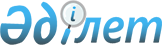 Үгіттік баспа материалдарын орналастыру үшін орындарын белгілеу туралы
					
			Күшін жойған
			
			
		
					Жамбыл облысы Мойынқұм ауданы әкімдігінің 2011 жылғы 09 наурыздағы № 78 Қаулысы. Жамбыл облысы Мойынқұм ауданының Әділет басқармасында 2011 жылғы 30 наурызда 6-7-64 нөмірімен тіркелді. Күші жойылды - Жамбыл облысы Мойынқұм аудандық әкімдігінің 2015 жылғы 19 қарашадағы № 359 қаулысымен      РҚАО ескертпесі.

      Мәтінде авторлық орфография және пунктуация сақталған.

      "Қазақстан Республикасындағы сайлау туралы" Қазақстан Республикасы 1995 жылғы 28 қыркүйектегі Конституциялық Заңының 28-бабының 6 тармағына сәйкес Мойынқұм ауданының әкімдігі ҚАУЛЫ ЕТЕДІ:

      1. Қазақстан Республикасының Президенттігіне кандидаттарға барлық кандидаттардың үгіттік баспа материалдарын орналастыру үшін орындар қосымшаға сәйкес Мойынқұм аудандық аумақтық сайлау комиссиясымен бірлесіп белгіленсін.

      2. Осы Қаулы Әділет органдарында мемлекеттік тіркелген күннен бастап күшіне енеді, алғашқы ресми жарияланған күннен бастап қолданысқа енгізіледі және 2011 жылдың 1 наурызынан бастап туындаған қатынастарға таратылады.

      3. Осы Қаулының орындалуын бақылау аудан әкімнің орынбасары Б.Есеевке жүктелсін.

 Қазақстан Республикасының Президенттігіне кандидаттарға барлық кандидаттар үшін үгіттік баспа материалдарын орналастыру үшін орындар
					© 2012. Қазақстан Республикасы Әділет министрлігінің «Қазақстан Республикасының Заңнама және құқықтық ақпарат институты» ШЖҚ РМК
				Мойынқұм ауданының әкімі

Б.Рысмендиев

Мойынқұм ауданы әкімдігінің
2011 жылғы 9 наурыз
№ 78 Қаулысына қосымша№

Елді мекеннің атауы

Үгіт баспа материалдарын орналасқан жері

1

Кеңес ауылы

Итбасова көшесінің қиылысы

2

Бірлік ауылы

"Желтоксан" клубының алдында 

3

Биназар ауылы

Ауылдық клубтың алдында

4

А.Назарбеков ауылы

Ауылдық клубтың алдында

5

Қызылту ауылы

Беқұлби көшесінің қиылысы

6

Күшаман ауылы

Ауылдық клубтың алдында

7

Жамбыл ауылы

Орталық алаң

8

Мойынқұм ауылы

Біләл Омаров көшесінде

9

Қылышбай ауылы

Төлепбергенов көшесінің қиылысы

10

Құмөзек ауылы

Жамбыл көшесінде

11

Қарабөгет ауылы

Сейфулин көшесінде 

12

Сарыөзек ауылы 

Ауылдық клубтың алдында

13

Ұланбел ауылы

Ауылдық мәдениет үйінің алдында

14

Хантау кенті

Орталық алаң

15

Қияқты стансасы

Орталық алаң

16

Мирный кенті

Орталық алаң

17

Ақбақай кенті

Қуанышбаев көшесінде

18

Шығанақ кенті

Алтынсарин көшесінде

19

Мыңарал кенті

Садықов көшесінде

20

Мыңарал стансасы

Микрорайон алаңы

21

Қашқан теңіз ауылы

Орталық алаң

22

Ақсүйек кенті

Советская көшесінің қиылысы

